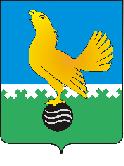 МУНИЦИПАЛЬНОЕ ОБРАЗОВАНИЕгородской округ Пыть-ЯхХанты-Мансийского автономного округа-ЮгрыАДМИНИСТРАЦИЯ ГОРОДАП О С Т А Н О В Л Е Н И ЕОт 16.02.2022									№ 61-паО внесении изменения в постановление администрации города от 25.09.2020 № 390-па «Об утверждении Порядка заключения договоров на размещение нестационарных торговых объектов на территории города Пыть-Ях без проведения аукционов»(в ред. от 02.02.2021 № 46-па, от 12.05.2021 № 179-па, от 11.10.2021 № 467-па,от 01.12.2021 № 531-па)	Руководствуясь статьями 39.33, 39.36 Земельного кодекса Российской Федерации, Федеральным законом от 28.12.2009 №381-ФЗ «Об основах государственного регулирования торговой деятельности в Российской Федерации», постановлением Правительства Российской Федерации от 29.09.2010 №772 «Об утверждении Правил включения нестационарных торговых объектов, расположенных на земельных участках, в зданиях, строениях, сооружениях, находящихся в государственной собственности, в схему размещения нестационарных торговых объектов», Законом Ханты-Мансийского автономного округа - Югры от 11.05.2010 №85-оз «О государственном регулировании торговой деятельности в Ханты-Мансийском автономном округе – Югре», постановлением Правительства Ханты-Мансийского автономного округа - Югры от 05.08.2016 №291-п «О нормативах минимальной обеспеченности населения площадью стационарных торговых объектов и торговых объектов местного значения в Ханты-Мансийском автономном округе – Югре», в целях определения требований к размещению нестационарных торговых объектов, внести в постановление администрации города от 25.09.2020 № 390-па «Об утверждении Порядка  заключения договоров на размещения нестационарных торговых объектов на территории города Пыть-Ях без проведения аукционов» следующее изменение:  1. Подпункт 2 пункта 3.1 приложения № 1 к постановлению изложить в следующей редакции:«2) для заключения договора на размещение хозяйствующий субъект, надлежащим образом, исполнявшим свои обязательства по договору аренды земельного участка под размещение нестационарного торгового объекта (далее - договор аренды), заключенному до 01.03.2018, срок действия которого истек, подает заявление о заключении договора на размещение в письменном виде в срок до 01.07.2022 года.».2.	 Отделу по внутренней политике, связям с общественными организациями и СМИ управления по внутренней политике (О.В.Кулиш) опубликовать постановление в печатном средстве массовой информации «Официальный вестник» и дополнительно направить для размещения в сетевом издании в информационно-телекоммуникационной сети «Интернет» - pyt-yahinform.ru.».3. Отделу по обеспечению информационной безопасности                                        (А.А. Мерзляков) разместить постановление на официальном сайте администрации города в сети Интернет. 4.	Настоящее постановление вступает в силу после его официального опубликования.         5.	Контроль за выполнением постановления возложить на заместителя главы города – председателя комитета по финансам.Глава города Пыть-Яха                                                                         А.Н. Морозов